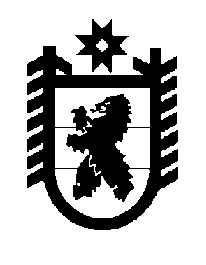 Российская Федерация Республика Карелия    ПРАВИТЕЛЬСТВО РЕСПУБЛИКИ КАРЕЛИЯПОСТАНОВЛЕНИЕ                                 от 23 декабря 2011 года № 373-П  г. ПетрозаводскОб установлении предельного размера платы за проведение технического осмотра транспортных средств на территории Республики КарелияВ соответствии с Федеральным законом от 1 июля 2011 года               № 170-ФЗ «О техническом осмотре транспортных средств и о внесении изменений в отдельные законодательные акты Российской Федерации», постановлением Правительства Российской Федерации от 5 декабря 2011 года № 1008 «О проведении технического осмотра транспортных средств», приказом Федеральной службы по тарифам от 18 октября 2011 года                № 642-а «Об утверждении Методики расчета предельного размера платы за проведение технического осмотра» Правительство Республики Карелия п о с т а н о в л я е т:1. Установить с 1 января по 31 декабря 2012 года предельный размер платы за проведение технического осмотра транспортных средств на территории Республики Карелия согласно приложению.2. Признать утратившим силу с 1 января 2012 года постановление Правительства Республики Карелия от 31 августа 2009 года № 202-П «Об установлении размеров платы за проведение государственного технического осмотра автомототранспортных средств и прицепов к ним с использованием средств технического диагностирования» (Собрание законодательства Республики Карелия, 2009, № 8, ст. 911).          ГлаваРеспублики Карелия                                                                     А.В. НелидовПриложение к постановлению 
Правительства Республики Карелия
от 23 декабря 2011 года № 373-ППриложение к постановлению 
Правительства Республики Карелия
от 23 декабря 2011 года № 373-ППриложение к постановлению 
Правительства Республики Карелия
от 23 декабря 2011 года № 373-ППредельный размер платы
за проведение технического осмотра транспортных средств на территории Республики КарелияПредельный размер платы
за проведение технического осмотра транспортных средств на территории Республики КарелияПредельный размер платы
за проведение технического осмотра транспортных средств на территории Республики КарелияПредельный размер платы
за проведение технического осмотра транспортных средств на территории Республики Карелия№ п/п№ п/пКатегории транспортных средствПредельный размерплаты за проведение технического осмотра(в рублях за единицу транспортного средства)1.1.Транспортные средства, используемые для перевозки пассажиров и имеющие, помимо места водителя, не более восьми мест для сидения4802.2.Транспортные средства, используемые для перевозки пассажиров, имеющие, помимо места водителя, более восьми мест для сидения, технически допустимая максимальная масса которых не превышает 5 тонн8643.3.Транспортные средства, используемые для перевозки пассажиров, имеющие, помимо места водителя, более  восьми  мест  для сидения,  технически допустимая  максимальная масса  которых превышает 5 тонн10404.4.Транспортные средства, предназначенные для перевозки грузов, имеющие технически допустимую максимальную массу не более 3,5 тонны5125.5.Транспортные  средства,  предназначенные  для перевозки  грузов, имеющие  технически  допустимую   максимальную  массу свыше  3,5 тонны, но  не   более 12 тонн10086.6.Транспортные средства, предназначенные  для перевозки грузов, имеющие  технически  допустимую  максимальную  массу  более 12 тонн10887.7.Прицепы, технически допустимая максимальная масса которых не более 0,75 тонны4008.8.Прицепы, технически допустимая максимальная масса которых свыше 0,75 тонны, но не более 3,5 тонн4009.9.Прицепы, технически допустимая максимальная масса которых свыше 3,5 тонны, но не более 10 тонн   70410.10.Прицепы, технически допустимая максимальная масса которых более 10 тонн70411.11. Мототранспортные средства160